This paper template will be used only for accepted papers to encourage authors to submit to TJERTEMPLATE FOR SUBMISSION OF MANUSCRIPTS TO THE JOURNAL OF ENGINEERING RESEARCHThis document is to be used as a template for preparing manuscripts for submission. Authors are requested to consult the “Author Guidelines” of the journal for detailed guidelines and procedures for submission. Starting the next page, all parts of the manuscript are included (text, tables, and graphics). Tables and figures need to be inserted as close as possible to the point at which they are discussed in the text of the manuscript, and must be either at the beginning or the end of the page.Using the templateA standard TJER publication includes different components (i.e., title, abstract, main text, figure captions, etc.). All of these components are included in the template. When filling the template, authors need to keep the original format of the template as is. This includes the fonts, spacing, page margins, figures and tables titles styles, headers and footnotes. See the Guide, Notes, Notice, or Instructions for Authors on the journal’s homepage to determine which parts should be included for the manuscript that you are preparing.The best way for filling any part of the template is to highlight the text of the template that you want to replace and begin typing your manuscript.Otherwise, if the document is already prepared, you will need to copy the paragraph from your original document and paste it in the proper place of the template using the paste option “Keep Text Only”. This will reserve the original template formatting style and change the text only.To insert graphics within the text or as a figure, chart, scheme, or table, create a new line and insert the graphic where desired. If your graphic is not visible, ensure that the Word Style is “Normal” with an automatic height adjustment. If the size of the artwork needs to be adjusted, re-size the artwork in your graphics program and re-paste the artwork into the template (maximum width for single-column artwork, 7.7 cm; maximum width for double-column artwork, 16 cm.Make sure that page numbers are present on all pages before submitting your manuscript.After completing the editing of your manuscript, please delete these instructions and any sections that are not needed.Save the file with the graphics and tables in place using the Save As command with a .doc or .docx MS-Word file type.Make sure that the text in your manuscripts are free of any typos and paragraphs have no widows and orphans (these are lines at the beginning or end of a paragraph, which are left dangling at the top or bottom of a column, separated from the rest of the paragraph)REPLACE THIS LINE WITH THE MAIN TITLE OF THE MANUSCRIPT SUBMITTED TO THE JOURNAL OF ENGINEERING RESEARCH (TJER)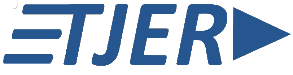 First A. Author 1, Second B. Author 2*, Third C. Author 31 First Department, First University, Address, City, Country Name2 Second Company Department, Company Address, City, Country Name3 Third Department, Third University, Address, Country NameABSTRACT: These instructions give you guidelines for preparing papers for TJER. Use this document as a template if you are using Microsoft Word 6.0 or later. Otherwise, use this document as an instruction set. Paper titles should be written in uppercase and lowercase letters, not all uppercase. Do not write “(Invited)” in the title. Full names of authors are preferred in the author field. Put a space between authors’ initials. The abstract must be a concise yet comprehensive reflection of what is in your article. In particular, the abstract must be self-contained, without abbreviations, footnotes, or references. It should be a microcosm of the full article. The abstract must be limited to 250 words. Be sure that you adhere to these limits; otherwise, you will need to edit your abstract accordingly. The abstract must be written as one paragraph, and should not contain displayed mathematical equations or tabular material. The abstract should include three or four different keywords or phrases, as this will help readers to find it. It is important to avoid over-repetition of such phrases as this can result in a page being rejected by search engines. Ensure that your abstract reads well and is grammatically correct.Keywords: Enter keywords or phrases in alphabetical order, separated by semicolons.عنـــوان البحـــــثالمؤلفون فقطالملخص:Space reserved for Arabic translation. For Arabic native speaking authors, please provide the Arabic translation for:Paper titleAuthor namesAbstract (less than 250 words)Keywordsالكلمات المفتاحية: أدخل الكلمات المفتاحية حسب الترتيب األبجدي بينها فواصل.Corresponding author’s e-mail: author@email.com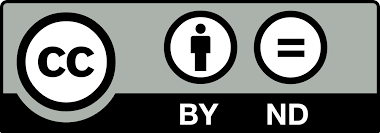 DOI:10.24200/tjer.vol.XXissXppXXX-XXXNOMENCLATUREA separate nomenclature section should list in detail the symbols used in the manuscript, their definitions, and their units in SI system. The nomenclature list should be in an alphabetical order with Greek symbols following the alphabetical listing. Subscripts and superscripts should follow Greek symbols and should be identified with a heading.INTRODUCTIONThis document is a template for Microsoft Word versions 6.0 or later. If you are reading a paper or PDF version of this document, please download the electronic file, TJER_Template.docx, from the TJER website at https://journals.squ.edu.om/ index.php/tjer/about/submissions#author Guidelines so you can use it to prepare your manuscript. If your paper is intended for a conference, please contact your conference editor concerning acceptable word processor formats for your particular conference.GUIDELINES FOR MANUSCRIPT PREPARATIONWhen you open TJER_Template.docx, select “Page Layout” from the “View” menu in the menu bar (View| Page Layout), (these instructions assume MS 6.0. Some versions may have alternate ways to access the same functionalities noted here). Then, type over sections of TJER_Template.docx or cut and paste from another document and use markup styles. The pull-down style menu is at the left of the Formatting Toolbar at the top of your Word window (for example, the style at this point in the document is “Text”). Highlight a section that you want to designate with a certain style, and then select the appropriate name on the style menu. The style will adjust your fonts and line spacing. Do not change the font sizes or line spacing to squeeze more text into a limited number of pages. Use italics for emphasis; do not underline.TJER PUBLISHING POLICYThe general TJER policy requires that authors should only submit original work that has neither appeared elsewhere for publication nor is under review for another refereed publication. The submitting author must disclose all prior publication(s) and current submissions when submitting a manuscript. Do not publish “preliminary” data or results. The submitting author is responsible for obtaining the agreement of all coauthors and any consent required from employers or sponsors before submitting an article. The TJER strongly discourages courtesy authorship; it is the obligation of the authors to cite only relevant prior work.The TJER does not publish conference records or proceedings but can publish articles related to conferences that have undergone rigorous peer review. Minimally, two reviews are required for every article submitted for peer review.MANUSCRIPT PREPARATIONLength of ManuscriptPapers submitted for publication in TJER could be up to ten printed pages. It is advisable that authors use the manuscript perpetration guideline in order to reduce the amount of time spent on typesetting the manuscript. The font sizes and the manuscript specifications are outlined as follows.Typing and Font SpecificationManuscripts should be typed single-spaced on one side of a sheet only, with margins of about 2.5 cm on each side of each page. The font should be Times New Roman for all the components of the manuscript. Font size should be as follows: manuscript title: 16pt, authors names: 11pt, affiliations:10pt, body text 10pt, section title: 12pt, bold, subsection title: 11pt, bold, italic.Elements of the ManuscriptFull-length papers generally consist of the title, author(s) affiliation(s),  abstract, keywords, nomenclature if applicable, introduction, body, conclusion, references, list of figures and table captions, and original figures and tables for reproduction. A paper may also include appendices and acknowledgments.Author Names and Affiliation(s)Author names on technical papers should include the name of each author followed by his/her company affiliation. If two or more authors have the same company affiliation, it should not be repeated after each name. Do not use titles such as Mr., Mrs., Ms., Miss, Prof. or Dr.KeywordsLeave two blank lines after the abstract and type 6-10 key words and phrases (separated by semicolons) that can be used to index the paper, listing the keywords in order of importance for indexing. Do not repeat words or strings of words from the title. Capitalize the first letter of each word.Mathematical Notations and EquationsTo avoid errors in editing and typesetting,  authors should clearly identify subscripts, superscripts, Greek letters, and other symbols. Equations should be numbered using Arabic numerals placed in parentheses. Break equations to fit within the page. Avoid ambiguities in equations and fractions in the text through the careful use of parentheses, brackets, solids (slants), etc.Note that in-text, fractions are usually “broken down” to fit in one line and confusion can result if terms are not properly labeled. The conventional order of brackets is {[0]}.Units and AbbreviationsThe International System of Units (SI units) is required. Unit symbols should be used with measured quantities, i.e. 1 mm, but not when unit names are used in the text without quantities, i.e. “a few millimeters.” Acronyms and abbreviations should be defined the first time they are used in the text.TablesAll tables must be cited in the body of the paper. Tables should be numbered in Arabic numerals in the order they are cited in the paper. Tables should be the smallest size possible without loss of clarity. Table headings and column headings should be as concise as possible.Table 1. This is a sample data table.a Change in temperature above the melting point in oC. bDensity in kg/m3	cViscosity in cP.	d Surface tension in dyn/cmIf the table or figure is wider than one column, you can switch to one column and insert it. The procedure is as follows:Place the insertion point at the beginning of the text that will appear in the columns.Display the Page Layout tab of the ribbon and Click on the Breaks tool. Word displays a list of break types.Click on Continuous. Word inserts a continuous section break in your document.Place the insertion point at the end of the text that will appear in the columns.Repeat steps 2 through 4 to insert another continuous section break.Place the insertion point anywhere within the text that will appear in the columns.Click the Columns tool in the Page Setup group. Word displays a number of column options.Choose the option that indicates how many columns you desire.Table 2 below is a copy of Table 1 but reformatted with one column layout using the steps listed above.Please include a brief summary of the main points of the paper, do not replicate the abstract as the conclusion, and consider elaborating on the translational importance of the work or suggest applications and extensions.FiguresAll figures must be cited in the body of the paper. Figures should be numbered in Arabic numerals in the order in which they are cited. Related figures or figure sections may be labeled with a shared numeral and consecutive lowercase letters (eg. Figs. 1a through 1d). Figures should be the smallest size possible without loss of clarity, preferably designed to occupy a single column (8.2 cm of width) of a printed journal page. Once the paper is accepted for publication, a separate file  for  each  figure  in .tif or  .tiff  format  is to  be submitted to the technical editor for final printing. The proper resolution of your figures will depend on the type of figure it is as defined in the “Types of Figures” section. Author photographs, color, and grayscale figures should be at least 300dpi. Line art, including tables, should be a minimum of 600dpi. In order to preserve   the   figures’   integrity   across   multiple computer platforms, we accept files in the following formats: .EPS/.PDF/.PS. All fonts must be embedded or text converted to outlines in order to achieve the best-quality results.To insert images in Word, position the cursor at the insertion point and either use Insert | Picture | From File or copy the image to the Windows clipboard and then Edit | Paste Special | Picture (with “float over text” unchecked). Figures can be sized between column and page widths if the author chooses, however it is recommended that figures are not sized less than column width unless when necessary. A sample figure is given in Figure 1 :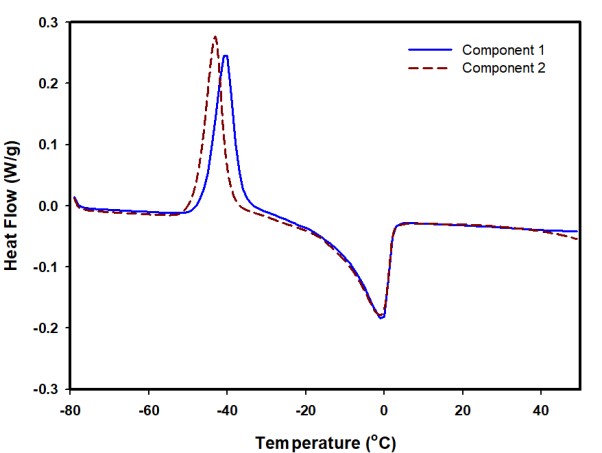 Figure. 1.	Figure caption is here. Note that “Fig.” is abbreviated. There is a period after the figure number, followed by two spaces. It is good practice to explain the significance of the figure in the caption.Table 2. This is a sample data table.CONCLUSIONPlease include a brief summary of the main points of the paper, do not replicate the abstract as the conclusion, and consider elaborating on the translational importance of the work or suggest applications and extensions.CONFLICT OF INTERESTAuthors need to declare any possible conflict of interest in this section.FUNDINGFunding body needs to be reported with details of the funded projects.ACKNOWLEDGMENTThe preferred spelling of the word “acknowledgment” in American English is without an “e” after the “g.” Use the singular heading even if you have many acknowledgments. Avoid expressions such as “One of us (S.B.A.) would like to thank ...” Instead, write “F.S. Author thanks ...”. In most cases, sponsor and financial support acknowledgments are placed in the unnumbered footnote on the first page, not here.REFERENCESThe references should be included at the end of the manuscript in a separate section named References without a number. All references must be listed alphabetically by the last name of the first author. Ensure that the reference information is complete and accurate, including as necessary and in the following order: first names and initials of all authors; year of publication; title of paper, report, or book chapter (in quotes); title of book or periodical (in italics); volume and issue numbers; name and location of publisher (for books), name and location of publisher or sponsor (for proceedings), or city of publication and inclusive page numbers. Below is a list of sample references:Article:Al-Harthy M, Begg S, Bratvold RB (2007),Copulas: A new technique to model dependence in petroleum decision making.Journal of Petroleum Science and Engineering 57(1): 195-208.Book:Jaworski P, Durante F, Hardle WK, Rychlik T (2010), Copula theory and its applications.. New York: Springer.Conference:Payne D. B. and Stern J. R. (1985), “Wavelength- switched passively coupled single-mode optical network,” in Proc. IOOC-ECOC, Boston, MA, USA, pp. 585–590.Technical Report:Pradier E (2011), Copula theory: an application to risk modeling. Technical report, Grenoble INP-Ensimag.Thesis and dissertation:Author J. K. (year), “Title of thesis,” M.S. thesis, Abbrev. Dept., Abbrev. Univ., City of Univ., Abbrev. State.Temp.aDensitybViscositycSurface Tensiond2949.87--4949.51123053.066949.9999953.028949.7587654.3910949.0779555.2914948.0268955.8918946.6962356.0222945.1257356.9926943.1853657.01Temperaturea246810141822Densityb949.87949.51949.99949.75949.07948.02946.69945.12Viscosityc-1230999876795689623573Surface Tension d-53.0653.0254.3955.2955.8956.0256.99